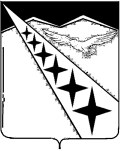 АДМИНИСТРАЦИЯ ЛУЧЕВОГО СЕЛЬСКОГО ПОСЕЛЕНИЯ ЛАБИНСКОГО РАЙОНАПОСТАНОВЛЕНИЕ       от 01.07.2015 год                                                                    № 73                                                           поселок ЛучО внесении изменений в постановление администрации Лучевого сельского поселения Лабинского района от 14 октября 2013 года  №91«Об утверждении муниципальной  программы " «Информатизация администрации Лучевого сельского поселения Лабинского района  2014-2016 года»    В связи с необходимостью корректировки финансирования муниципальной программы «Информатизация администрации  Лучевого сельского поселения Лабинского района на 2014-2016 год», п о с т а н о в л я ю:         1. Внести в постановление администрации Лучевого сельского поселения Лабинского района от  14 октября 2013 года  № 91 « Об утверждении   муниципальной  программы  «Информатизация администрации Лучевого сельского поселения Лабинского района на 2014-2016 года» следующие изменения:        1) Приложение «Муниципальная программа «Информатизация администрации Лучевого сельского поселения Лабинскогорайона на 2014-2016 года» изложить в новой редакции ( прилагается).       2.Контроль за исполнением настоящего постановления  оставляю за собой        3.Постановление вступает в силу со дня его подписания.Исполняющий обязанности главыадминистрации Лучевого сельскогопоселения Лабинского района                                                          С.В.Шишова                                                                              ПРИЛОЖЕНИЕ                                                                              УТВЕРЖДЕНА						                 постановлением администрации                                                                              Лучевого сельского					                            поселения Лабинского района						                  от 01.07.2015г       № 73Муниципальная программа «Информатизация администрации Лучевого сельского поселения Лабинского района на 2014-2016 года»1. ПАСПОРТ ПРОГРАММЫ2. Содержание проблемы и обоснование необходимости ее решения программными методами.   2.1.Сфера информационных  технологий (далее – ИТ) в последние годы становится все более важной стратегической составляющей социально-экономического развития общества.Стратегия развития информационного общества в Российской Федерации, утвержденная Президентом Российской Федерации от 07.02.2008 № Пр-212, установила общие стратегические ориентиры развития Российской Федерации до 2015 года. К числу основных задач развития информационного общества отнесены:формирование современной информационной инфраструктуры, предоставление на ее основе качественных услуг и обеспечение высокого уровня доступности для населения информации и технологий; совершенствование системы государственных гарантий конституционных прав человека и гражданина в информационной сфере; повышение эффективности государственного управления и местного самоуправления. В настоящее время созданы необходимые технологические и организационные предпосылки для совершенствования работы Администрации Лучевого сельского поселения(далее – Администрации поселения) на основе широкомасштабного использования ИТ.Создана единая компьютерная сеть Администрации поселения.100 % пользователей единой компьютерной сети Администрации поселения обеспечены доступом в сеть Интернет и электронной почтой. Всем пользователям предоставлен доступ к информационным ресурсам сети.      Создан официальный сайт Администрации Лучевого сельского поселения, на которомразмещена и постоянно пополняется информация о деятельности органов местного самоуправления поселения, о важнейших событиях и проводимых в поселении мероприятиях. Так же функционируетИнтернет-приемная,на которой граждане смогут высказывать свое мнение относительно сельских проблем, обращаясь с заявлениями по различным вопросам, касающимся взаимоотношений граждан и администрации.Вместе с тем, остаются нерешенные проблемы - сохраняющееся неравенство Администрации поселения в техническом обеспечении, недостаточная квалификация пользователей и специалистов в сфере информационных технологий. Потребность в использовании Интернет-ресурсов постоянно возрастает и требуется увеличение скорости доступа к Интернет-ресурсам, что ведет за собой увеличение материальных расходов.Современное программное обеспечение, используемое Администрациейпоселения, требует все больших аппаратных ресурсов, что влечет за собой неминуемое «моральное» устаревание вычислительной техники. Требуетсямодернизация и приобретение новой компьютерной и оргтехники, примерно 80 % от общего числа вычислительной техники требует замены.С целью соблюдения законодательства Российской Федерации в области авторских прав, в том числе части 4 Гражданского Кодекса Российской Федерации (раздел VII «Права на результаты интеллектуальной деятельности и средства индивидуализации»), а также с целью антивирусной защиты данных администрации поселения, необходимо приобретение лицензионного программного обеспечения (операционные системы, офисные приложения, антивирусные программы).На балансе администрации поселения находится 7 действующих единиц вычислительной техники с печатающими устройствами, что требует расходов по содержанию, ремонту и приобретению расходных материалов к ним.В настоящее время вопросы эффективного использования средств бюджета города в достижении максимального социально-экономического эффекта при реализации мероприятий по созданию и развитию ИТ остаются актуальными.Это возможно реализовать только в рамках программно-целевого метода, который позволит:обеспечить концентрацию средств, выделяемых из бюджета поселения, для решения задач в области развития и использования информационных технологий; проводить единую техническую политику при решении задач в области развития и использования информационных технологий в целях совершенствования деятельности по управлению муниципальным образованием; обеспечить эффективное взаимодействие в области развития и использования информационных технологий. 2.2. Анализ причин возникновения проблемыВ настоящее время в Администрации поселения отсутствует координация действий и комплексный подход к развитию информационно-коммуникационных технологий. Вопросы обеспечения информационными ресурсами, аппаратным и программным обеспечением, формирование информационных баз данных решаются по мере возникновения проблем.Современная тенденция значительного роста объемов информации, необходимой для принятия управленческих решений, приводит к значительному увеличению трудозатрат на получение, обработку и хранение документов. В таких условиях традиционные методы работы с документами становятся малоэффективными. Для организации коллективной работы с бумажным документом необходимо его многократное копирование, доставка в различные структурные подразделения, проведение специальных совещаний, согласований, что требует значительных временных затрат. Другая проблема связана с потерями рабочего времени на регистрацию и организацию контроля исполнения документов. Необходимо продолжить работу по обеспечению информационной безопасности и защите информационных ресурсов.Все эти проблемы, препятствующие повышению эффективности использования ИТ в деятельности Администрации поселения, носят комплексный межведомственный характер и не могут быть решены на уровне отдельных ее подразделений. Минимизация воздействия указанных проблем требует значительных ресурсов, скоординированного проведения организационных изменений и обеспечения согласованности действий.Для создания эффективной системы планирования и управления процессом информатизации Администрации поселения необходима реализация единой системы взглядов и представлений о процессах информатизации, комплекса организационно-методических и нормативных документов, обеспечивающих согласованное и взаимоувязанное развитие муниципальных информационных систем и элементов инфраструктуры.3.  Цели, задачи, сроки и этапы реализации программы:3.1.Основными целями Программы являются:Обеспечение эффективного управления информационными ресурсами Администрации поселения. Создание условий для вовлечения в единое информационное пространство Российской Федерации для открытого информационного обмена власти и населения на основе использования информационной инфраструктуры. Повышение эффективности и оперативности в информационном обмене структурных подразделений. Бесперебойное функционирование структурных подразделений администрации поселения.      3.2.Для достижения поставленных целей необходимо решить следующие задачи:Формирование материально-технической базы информационных- технологий структурных подразделений поселения. Внедрение новых информационных систем. Формирование блока муниципальных информационных ресурсов коллективного пользования. Совершенствование нормативной правовой базы процесса информатизации.Программа рассчитана на 2014-2016 годы. Этапы реализации Программы не предусматриваются, поскольку программные мероприятия будут реализовываться весь этот период.4.Мероприятия программы и объемы финансирования 4.1. Развитие и обеспечение эксплуатации единой компьютерной сети Администрации поселения, содействие развитию локальной вычислительной компьютерной сети Администрации поселения:Приобретение и монтаж сетевого оборудования. Реконструкция локальной компьютерной сети. 4.2. Приобретение, техническое обслуживание, ремонт, модернизация вычислительной, печатающей и копировальной техники:компьютерной техники - 3шт;бесперебойный блок питания - 4штпериферийного оборудования; лицензионного программного обеспечения - 7шт; расходных материалов для печатающих и копировальных устройств - 5шт; антивирусного программного обеспечения - 7шт; операционных систем - 2шт; офисных программ - 7шт.   4.3.Техническое обслуживание компьютеров и периферии, ремонт печатающей и копировальной техники.  4.4.Установка и настройка программного обеспечения.4.5. Текущее регламентное обслуживание и администрирование автоматизированных рабочих мест.Текущее обслуживание и сопровождение информационных систем и программно-аппаратных комплексов:4.6.Сопровождение и обслуживание справочно-правовых систем, системы бухгалтерского учета.     4.7.   Услуги по формированию и сопровождению электронной цифровой подписи.4. Обоснование ресурсного обеспечения муниципальной  программы Общий объем финансирования программы за счет бюджетных средств составляет 550 тыс.рублей, в том числе на:2014 год- 270,0 тыс.рублей;2015 год- 130,0 тыс.рублей;2016 год- 150,0 тыс.рублей.     Объемы ассигнований из местного бюджета, направляемых на финансирование мероприятий Программы, подлежат уточнению при принятии муниципального правового акта.5. Оценка социально-экономической эффективности  реализации программыВыполнение мероприятий Программы позволит повысить информационную открытость и прозрачность механизмов управления, а также способствует повышению эффективности управления за счет внедрения и использования информационных технологий. Оценка эффективности реализации Программы проводится ежегодно в виде отчета Главе поселения.6. Механизм реализации программыФормирование программы за счет средств местного бюджета, в соответствии с утвержденными ассигнованиями на очередной финансовый год осуществляется в установленном порядке. При изменении объемов бюджетного финансирования, предусмотренных Программой, разработчик Программы в установленном порядке уточняет объемы финансирования, а также мероприятия Программы  для ее реализации в установленные сроки. Текущее управление Программой и координацию взаимодействия её исполнителей осуществляет администрация Лучевого сельского поселения Лабинского района.7. Целевые показатели эффективности программыДля оценки эффективности реализации программы использовать следующие критерии:Главный специалист администрацииЛучевого сельского поселения		                                  С.В.ШишоваНаименование Программы Муниципальная программа «Информатизация администрации Лучевого сельского поселения Лабинскогорайона на 2014-2016 года»1. Основание для разработки Программы Федеральный закон от 09.02.2009 № 8-ФЗ «Об обеспечении доступа к информации о деятельности государственных органов и органов местного самоуправления».Федеральный закон от 27.07.2006 № 149-ФЗ «Об информации, информационных технологиях и о защите информации»; 
«Стратегия развития информационного общества в Российской Федерации» Пр-212 от 07.02.2008.2. Заказчик Программы Администрация Лучевого сельского поселения 3. Разработчик Программы Специалист администрации Лучевого сельского поселения4. Исполнители мероприятий Программы 1. Исполнителями Программы (исполнителями мероприятий) являются организации, определяемые на конкурсной основе в соответствии с законодательством Российской Федерации.2. Администрация Лучевого сельского поселения5. Цели Программы 1. Обеспечение эффективного управления информационными ресурсами администрацииЛучевого сельского поселения 2. Создание условий для вовлечения в единое информационное пространство Российской Федерации для открытого информационного обмена власти и населения на основе использования информационной инфраструктуры.3. Развитие и внедрение в администрацииЛучевого сельского поселения информационной инфраструктуры. 4. Повышение уровня готовности администрации поселения к интеграции в информационное сообщество.5. Повышение эффективности и оперативности в информационном обмене структурных подразделений.6. Бесперебойное функционирование структурных подразделений администрации поселения6. Задачи Программы 1. Формирование материально-технической базы в области информационных технологий структурных подразделений администрации поселения.2. Внедрение новых информационных систем.3. Формирование блока муниципальных информационных ресурсов коллективного пользования.4. Совершенствование нормативной правовой базы процесса информатизации.7. Сроки реализации Программы 2014-2016 года8. Объемы и источники финансирования Финансирование из местного бюджета в сумме 550,0 тысяч рублей, в том числе: 2014 год – 270,0 тыс.рублей;2015 год – 130,0 тыс.рублей;2016 год – 150,0 тыс.рублей.Источник финансирования – средства местного бюджета9. Ожидаемые результаты реализации Программы 1. Внедрение и использование информационных технологий, современной компьютерной техники и лицензионного программного обеспечения в Администрации поселения. 2. Повышение эффективности муниципального управления за счет более качественного использования компьютерной техники.3. Повышение исполнительской дисциплины, производительности и эффективности труда муниципальных служащих Администрации Лучевого сельского поселения10. Контроль за исполнением Программы АдминистрацияЛучевого сельского поселения, Совет Лучевого сельского поселения.№ п/пНаименование критерия2014 год2015 год2016 год123451.Внедрение новых информационных систем.В период реализации муниципальной программыВ период реализации муниципальной программыВ период реализации муниципальной программы2.Повышение эффективности и оперативности в информационном обмене.В период реализации муниципальной программыВ период реализации муниципальной программыВ период реализации муниципальной программы3.Формирование (обновление, приобретение) материально-технической базы в области  информационных технологий.не менее одной единицы в годне менее одной единицы в годне менее одной единицы в год4.Обеспечение информационной безопасности и защите информационных ресурсов (антивирусная защита).100%100%100%5.Лицензионное программное обеспечение рабочих мест.100%100%100%6.Доля персональных компьютеров, подключенных к единой компьютерной сети, %100%100%100%7.Доля персональных компьютеров, на которых организован доступ в сеть Интернет, %100%100%100%